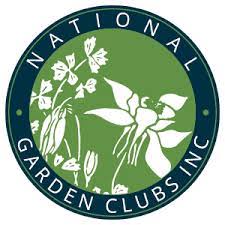   NATIONAL GARDEN CLUBS INC.FORMATO DE SOLICITUD PARA PREMIOS DIGITALES NGCPRESENTADOS EN POWER POINTCATEGORIA II A-B-C I.  INDIQUE EL PREMIO SOLICITADO:A.   IANGCPP-4     EMBELLECIMIENTO COMUNITARIO              IANGCPP-5     PREMIO DEL PAISAJISMO         IANGCPP-7     TERAPIA HORTICOLA                                              B.    IANGCPP-6     EDUCANDO EN CONSERVACIÓN    C.    IANGCPP-8     EXCELENCIA DIGITAL REGIONAL      IANGCPP-9     EXCELENCIA DIGITAL A PROGRAMAS Y TUTORIALES                                                                                                                               II. INFORMACION REQUERIDA:NIC-NOMBRE DE AFILIADO O/NUMERO- NOMBRE DE ENTIDAD DEL NGC:NUMERO DE ASOCIADOS DE LA ENTIDAD:  PEQUEÑO    MEDIANO   GRANDE   MAYOR REGION NGC:  :   I MEXICO   II CENTRO AMERICA    III SUDAMERICA EMAIL:  WHATSAPP:  PAIS:  ENVIADO A    CHERYL OBEDIENTE      MARIA REGINA VIAU FECHA DE ENVIO DIGITAL: LA DIRECTORA ENVIA AL SOLICITANTE, EMAIL CON CONFIRMACION DE RECIBO.Julio 2021